БАШКОРТОСТАН РЕСПУБЛИКАҺЫБӨРЙӘН РАЙОНЫМУНИЦИПАЛЬ РАЙОНЫНЫҢИСКЕ СОБХАНҒОЛ АУЫЛ  СОВЕТЫ АУЫЛ БИЛӘМӘҺЕ СОВЕТЫ 453580, Иске Собхангол ауылы,Салауат урамы, 38. тел. (34755) 3-68-00РЕСПУБЛИКА БАШКОРТОСТАНСОВЕТ СЕЛЬСКОГОПОСЕЛЕНИЯ СТАРОСУБХАНГУЛОВСКИЙ СЕЛЬСОВЕТМУНИЦИПАЛЬНОГО РАЙОНАБУРЗЯНСКИЙ РАЙОН453580, с. Старосубхангуловоул. Салавата, 38 тел. (34755) 3-68-00_____________________________________________________________________________________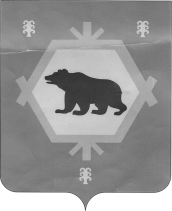 ?АРАР                                                РЕШЕНИЕ«22 » май 2017  йыл                №3-16/97          «22 » мая 2017  годаО внесении изменений в решение Совета сельского поселения Старосубхангуловский сельсовет МР Бурзянский район РБ от 31.10.2013 года №2-56/165 “Об утверждении правил благоустройства”    Рассмотрев протест прокуратуры района на Решение Совета сельского поселения Старосубхангуловский сельсовет МР Бурзянский район РБ от 31.10.2013 года №2-56/165 “Об утверждении правил благоустройства”. В соостветствии со ст. 15.1. Федерального закона от 06 октября 2003 года №131-ФЗ “Об общих принципах организации местного самоуправления в РФ”, Федеральным законом от 13 марта 2006 года №38-ФЗ “О рекламе” Совета сельского поселения Старосубхангуловский сельсовет муниципального района Бурзянский район РБрешил:Исключить пункт 5.7 следующего содержания:“Размещение и эксплуатация средств наружной рекламы осуществляются в порядке, установленном решением Совета сельского поселения Старосубхангуловский сельсовет  муниципального района  Бурзянский район Республики Башкортостан.”Настоящее решение обнародовать на информационном стенде администрации СП Старосубхангуловский сельсовет МР Бурзянский район РБ;О результатах рассмотрения протеста сообщить в прокуратуру Бурзянского района.Председатель Совета СПСтаросубхангуловский сельсовет                                            И.Б. Каскинбаев